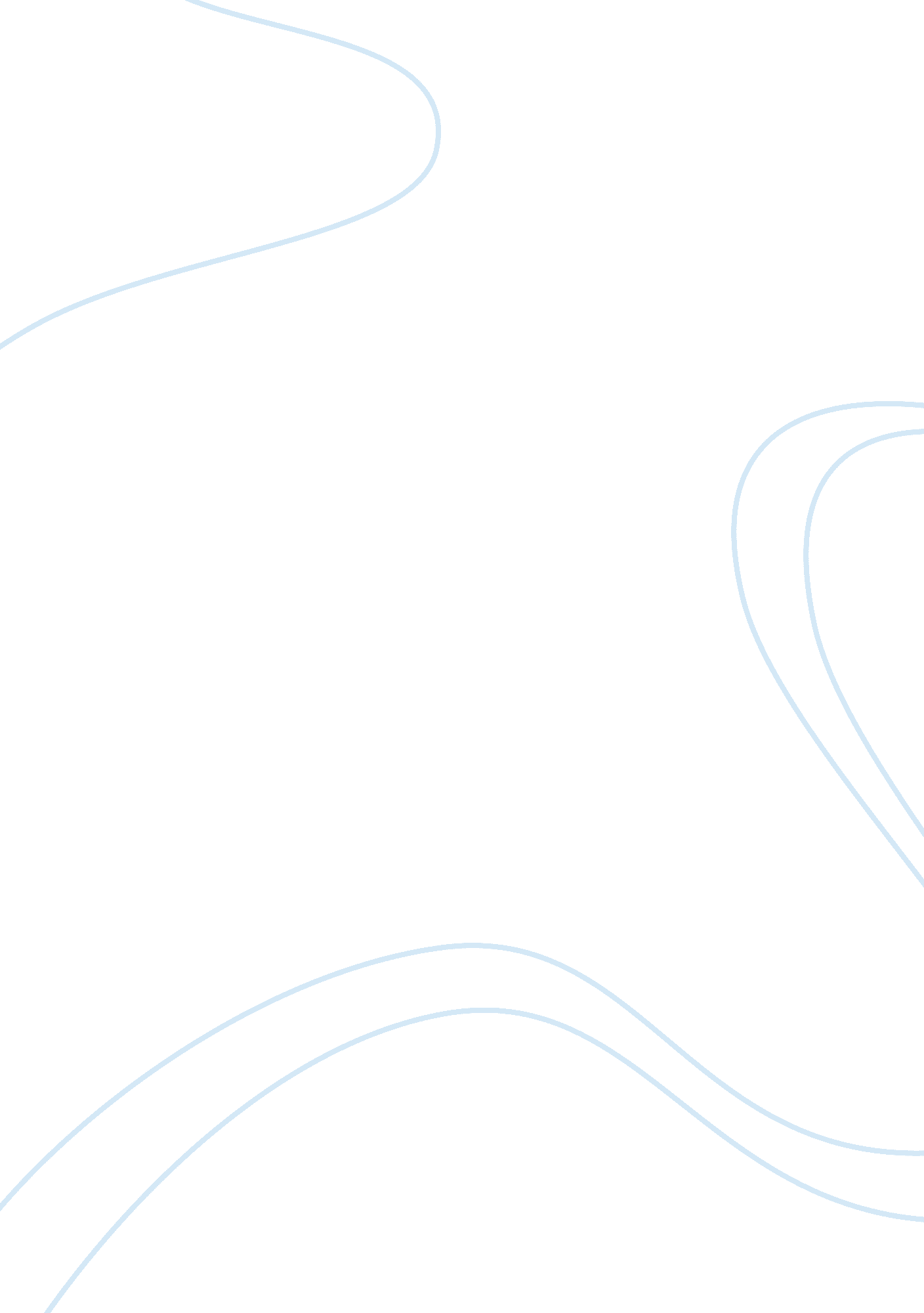 Douglas macarthur background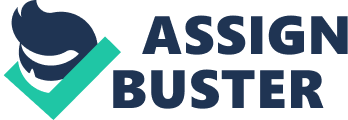 Peter Liu Douglas MacArthur, a famous military strategist in the United States, He served as commander of the US Far Eastern Army during the Second World War, and commander of the Allied Commander of the Southwest Pacific Theater. MacArthur is the youngest brigadier of the United States, the youngest president of the West Point, the youngest Army chief of staff in the history of the US Army, and the three “ youngest” experience is the Wizards in the history of American war.(“ Douglas MacArthur”. N. p., n. d. Web. 23 Feb. 2017.) So Douglas MacArthur is a good general, because he lead the USA to win the WWII, by using his clear mind. MacArthur is an outstanding and controversial general in American history, and he has received more praise and criticism than other American generals. In the second world war dazzling star, he is neither as easy as Eisenhower, nor as bold as Barton. He is a very complex and colorful personality. January 26, 1880, was born in the United States Arkansas small town of 30 kilometers south of a military family. His father Arthur MacArthur II highest served as the US Army Samsung Lieutenant General, he was inspired by MacArthur to become a soldier.(“ MacArthur: the youngest principal of the West Point, the youngest chief of staff of the US Army.” MacArthur: the youngest principal of the West Point, the youngest chief of staff of the US Army. Np, nd Web. 09 Mar. 2017.) In 1899, MacArthur was admitted to the US Army Officer School (West Point). During the school both hard study, but also focus on physical exercise. 4 years later to 98. 43 points of graduation, the record of the West Point of the school’s graduation score record (this record has not been broken), was appointed Engineering Corps second lieutenant; April 20, 1904, promoted to engineering lieutenant. In June 1919, 39-year-old MacArthur was appointed president of the West Point, became the school since the school’s youngest principal. He always “ responsibility – honor – the country” as the motto of the school. School gymnasium at the top, stood a plaque, engraved with his sentence above: Today, in the friendly site sowing under the seeds, tomorrow, will be harvested on the battlefield fruit! On April 19, 1951, in a farewell speech before the congressional meeting, a speech was made – “ Veterans never die, just fade away”. I am about to end the fifty-two years of military career. I am the army before the beginning of this century And this is my childhood hope and dream of the realization of the past, I have been in the West Point military academy since the oath, the world has changed many times, and my hope and dreams have long gone, but I still remember the most popular A soldier, proudly declaring Old soldiers never die, they just fade away.(http://tieba. baidu. com/p/2120831047N. p., n. d. Web.) Throughout the life of MacArthur, unlike any other general in American history, his life is full of legend. He was the youngest brigadier of the US military in the First World War, and later became the youngest of the US military and the youngest army chief of staff; he was the only one to participate in the First World War, the second world War and the Korean general of the Korean War. At the same time, he is also the most influential Americans in the Pacific. As a graduate of West Point, he received the highest rank of the student team and graduated with the highest grade. Since then, he has won many firsts in his career. He was fortunate enough to serve the army staff, in Mexico  brave performance once; was fortunate as “ Rainbow Division” chief of staff to France bravely showed some, became the youngest of the US brigadier. After the first world war, he is a meteoric rise: 1919 to become the youngest West Point school principals, so rigid, facing the collapse of the West Point was new; in 1925 to become the youngest army lieutenant, has served as the commander of the third army Philippine US military commander; in 1930 to become the youngest army chief of staff, for the US military to build it strong. (“ Who is the highest military officer of the United States in the Philippines during the war?” Baidu knows. N. p., n. d. Web. 09 Mar. 2017.)During his stay in the Philippine military adviser, he once withdrew from the US military, but became the only American who was awarded the title of Marshal. February 3, 1946, MacArthur instructed the Allied headquarters to draft a sample of the Japanese constitution. The US government issued the Constitution’s guidelines in September 1945 to MacArthur that the Japanese government must be absolutely empowered by all voters and accountable to all voters. On May 3 the Allies submitted a draft constitution. On October 7, the Japanese parliament passed the constitution. On November 3, Japan promulgated a new constitution. (“ MacArthur Was Appointed President Truman President of the Allied Forces in Japan.” N. p., n. d. Web.)This is a constitution by the occupiers from the aliens by the Westerners according to Western values according to the Western set imposed on the set of accustomed to the East, but to the people of the conquered nation of the occupied nation Has brought the constitution of the rule of democracy and freedom, brought a peaceful and prosperous constitution, brought a happy constitution. If Mike Arthur was an all-powerful military commander on the battlefield, he was a vigorous reformer in politics, even though Roosevelt had said he was not a good politician, even though he was running for three times. Most of the people who studied him thought that the greatest performance he left to future generations was that he succeeded in moving Japan from feudal militarism to modern democracy. During the occupation of Japan, he turned the authority of the emperor into his own hands, using authoritarian dictatorship to keep Japan out of feudal autocratic dictatorship. (“ World War II, man of the situation.” N. p., n. d. Web. 09 Mar. 2017.)At this point, MacArthur was regarded as a visionary hero, he imposed bourgeois democracy in the Japanese, thus creating the post-war new Japan. He has also succeeded in suppressing the largest mass movement in Japanese history and is committed to building Japan into a “ anti-communist dam”. This anti-communist consciousness is most prominently reflected in his attitude towards the Korean War, and this attitude from beginning to end about his thinking and action. He sees the Korean War as a great decisive battle against the “ wave of communism”, which concerns the interests and destiny of the United States in Asia and the world, and is related to the life and death of the whole capitalist world, so it can only fail and fail. Based on this understanding, he actively contributed to the interference of the Korean civil war, anxious to send troops to launch a series of offensive, and strongly clamor to the war to China. The country was welcomed by an unprecedented heroic triumph and published his famous farewell speech at the Capitol Hill. After that, although he was to reproduce the glory and toss for a while, but after all, is the sunset sunset, the remaining light in the gradual disappearance, and ultimately engulfed for the darkness. MacArthur is the youngest brigadier of the United States, the youngest president of the West Point, the youngest Army chief of staff in the history of the US Army, and the three “ youngest” experience is the Wizards in the history of American war.(“ Douglas MacArthur”. N. p., n. d. Web. 23 Feb. 2017.) January 26, 1880, was born in the United States Arkansas small town of 30 kilometers south of a military family. His father Arthur MacArthur II highest served as the US Army Samsung Lieutenant General, he was inspired by MacArthur to become a soldier.(“ MacArthur: the youngest principal of the West Point, the youngest chief of staff of the US Army.” MacArthur: the youngest principal of the West Point, the youngest chief of staff of the US Army. Np, nd Web. 09 Mar. 2017.) I am about to end the fifty-two years of military career. I am the army before the beginning of this century And this is my childhood hope and dream of the realization of the past, I have been in the West Point military academy since the oath, the world has changed many times, and my hope and dreams have long gone, but I still remember the most popular A soldier, proudly declaring Old soldiers never die, they just fade away.(http://tieba. baidu. com/p/2120831047N. p., n. d. Web.) After the first world war, he is a meteoric rise: 1919 to become the youngest West Point school principals, so rigid, facing the collapse of the West Point was new; in 1925 to become the youngest army lieutenant, has served as the commander of the third army Philippine US military commander; in 1930 to become the youngest army chief of staff, for the US military to build it strong. (“ Who is the highest military officer of the United States in the Philippines during the war?” Baidu knows. N. p., n. d. Web. 09 Mar. 2017.) The US government issued the Constitution’s guidelines in September 1945 to MacArthur that the Japanese government must be absolutely empowered by all voters and accountable to all voters. On May 3 the Allies submitted a draft constitution. On October 7, the Japanese parliament passed the constitution. On November 3, Japan promulgated a new constitution. (“ MacArthur Was Appointed President Truman President of the Allied Forces in Japan.” N. p., n. d. Web.) During the occupation of Japan, he turned the authority of the emperor into his own hands, using authoritarian dictatorship to keep Japan out of feudal autocratic dictatorship. (“ World War II, man of the situation.” N. p., n. d. Web. 09 Mar. 2017.) South Pacific battlefield “ island warfare”, selectively capture the importance of the US military to promote the island in 1941, the outbreak of the Second World War was recruited back to the army, served as commander of the US Far East Army, command the US military in the Western(http://www. docin. com/p-385154133. htmlN. p., n. d. Web. 22 May. 2017.) 